* niepotrzebne skreślić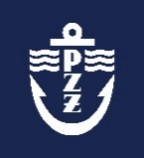 POLSKI ZWIĄZEK ŻEGLARSKIWNIOSEK O DUPLIKATLEGITYMACJI/DYPLOMU*DO ODZNACZENIA PRZYJACIEL ŻEGLARSTWA POLSKIEGODANE WNIOSKODAWCY:DANE WNIOSKODAWCY:DANE WNIOSKODAWCY:DANE WNIOSKODAWCY:DANE WNIOSKODAWCY:DANE WNIOSKODAWCY:DANE WNIOSKODAWCY:DANE WNIOSKODAWCY:DANE WNIOSKODAWCY:Nazwisko i imię/nazwa*:Nazwisko i imię/nazwa*:PESEL/numer KRS lub REGON*:PESEL/numer KRS lub REGON*:PESEL/numer KRS lub REGON*:PESEL/numer KRS lub REGON*:Miejsce zamieszkania/adres siedziby:Miejsce zamieszkania/adres siedziby:Miejsce zamieszkania/adres siedziby:Miejsce zamieszkania/adres siedziby:Miejsce zamieszkania/adres siedziby:Nr legitymacji/dyplomu*:Data nadania Odznaczenia:Data nadania Odznaczenia:Data nadania Odznaczenia:miejscowość, datamiejscowość, datamiejscowość, datamiejscowość, datamiejscowość, datapodpis/y osoby/osób upoważnionych do reprezentowania wnioskodawcyAdnotacje URZĘDOWEAdnotacje URZĘDOWEAdnotacje URZĘDOWEData wydania duplikatu legitymacji/dyplomu*do Odznaczenia Przyjaciel Żeglarstwa Polskiegodata i podpisUWAGI:UWAGI:UWAGI: